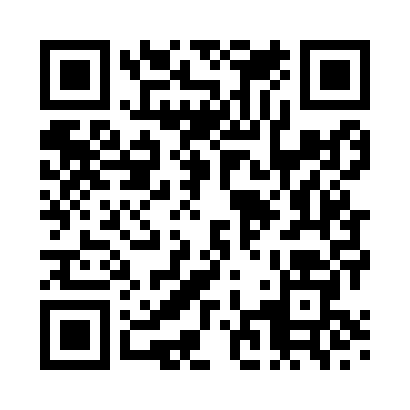 Prayer times for Roxton, Bedfordshire, UKMon 1 Jul 2024 - Wed 31 Jul 2024High Latitude Method: Angle Based RulePrayer Calculation Method: Islamic Society of North AmericaAsar Calculation Method: HanafiPrayer times provided by https://www.salahtimes.comDateDayFajrSunriseDhuhrAsrMaghribIsha1Mon2:554:451:056:439:2511:152Tue2:554:461:056:439:2511:153Wed2:564:471:066:439:2411:154Thu2:564:471:066:429:2411:155Fri2:574:481:066:429:2311:146Sat2:584:491:066:429:2311:147Sun2:584:501:066:429:2211:148Mon2:594:511:066:419:2111:149Tue2:594:521:076:419:2111:1310Wed3:004:531:076:419:2011:1311Thu3:004:541:076:409:1911:1312Fri3:014:551:076:409:1811:1213Sat3:024:571:076:399:1711:1214Sun3:024:581:076:399:1611:1115Mon3:034:591:076:389:1511:1116Tue3:045:001:076:389:1411:1017Wed3:045:011:076:379:1311:1018Thu3:055:031:086:379:1211:0919Fri3:065:041:086:369:1011:0920Sat3:065:051:086:359:0911:0821Sun3:075:071:086:359:0811:0822Mon3:085:081:086:349:0711:0723Tue3:095:101:086:339:0511:0624Wed3:095:111:086:329:0411:0625Thu3:105:131:086:329:0211:0526Fri3:115:141:086:319:0111:0427Sat3:115:151:086:308:5911:0328Sun3:125:171:086:298:5811:0329Mon3:135:181:086:288:5611:0230Tue3:145:201:086:278:5411:0131Wed3:145:221:086:268:5311:00